Titel 2 kroner og 25 øreTema:E-bog: Louis Jensen, Gyldendal, 2010Ulandsbistand, civil ulydighed, kærlighed, etikFag:DanskMålgruppe:7.-9. klasseOverlay til e-bogenVejledningen her giver et overblik over indholdet i det pædagogiske overlay, der knytter sig til e-bogen og som kan bookes sammen med e-bogen på mit.cfu.dk. Overlayet består af før-, under- og efterlæsningsopgaver, der på forskellig vis åbner romanen og lægger op til en dybere læsning og analyse af delelementer i romanen. Opgaverne kan også skabe et afsæt for yderligere litterær analyse af romanen og diskussioner af bogens tematikker. I overlayet er der lagt vægt på en vekselvirkning mellem undersøgende litteraturdidaktik og aktiviteter, hvor elevernes forståelse af tekstens lag udtrykkes igennem elevernes egne produktioner. Kompetenceområde og læringsmålDet pædagogiske overlay fokuserer først og fremmest på kompetenceområdet Fortolkning og inddrager alle fortolkningsprocessens fem faser: oplevelse/indlevelse, undersøgelse, fortolkning, vurdering og perspektivering. Læringsmålene bag overlayets opgaver knytter dog primært an til oplevelses-, undersøgelses- og perspektiveringsdelen og udtrykkes således i Fælles forenklede mål: FærdighedsmålEleven kan formulere egne oplevelser og sansninger i æstetisk sprog.VidensmålEleven har viden om æstetisk sprogbrug.FærdighedsmålEleven kan undersøge samspillet mellem genre, sprog, indhold og virkelighed.VidensmålEleven har viden om genre, sprog, symbolik, forfatter, værk og fortæller.FærdighedsmålEleven kan sætte teksten i relation til aktuelle problemstillinger.VidensmålEleven har viden om metoder til at sætte tekster i relation til aktuelle problemstillinger.Det pædagogiske overlay fokuserer desuden på kompetenceområdet Fremstilling.FærdighedsmålEleven kan fremstille sammenhængende tekster i forskellige genrer og stilarter.VidensmålEleven har viden om varierede udtryksformer målrettet forskellige målgrupper.Overlayets konkrete udformning og indholdOverlayets opgaver fordeler sig i litteraturarbejdets traditionelle tre faser før-, under og efterlæsning.Før du læser Denne opgave skal aktivere elevernes forforståelse af romanens faktuelle tema og ramme. Ulande og bistandshjælpBogen 2 kroner og 25 øre handler om, hvor langt man kan eller skal gå for at hjælpe børn, der sulter i Afrika.Undersøg på nettet sammen med en makker, hvordan situationen er i Afrika lige nu. Hjælpespørgsmål findes i overlayet.Anvend eventuelt CFUs gratis støtteværktøj til internetsøgning: SøgSmart.dk.Mens du læser I læsefasen kan eleverne stoppe op og i grupper arbejde med disse tekstnære undersøgelsesopgaver. Det er to nedslag i teksten, hvor elementer i bogens fiktive univers peger ud i realverdenen og bringer eleverne i det klassiske dilemma om, hvorvidt alt i en roman er fiktion eller om det trækker på referencer i virkeligheden. BrochureStop op og find dine faktaoplysninger fra før-læsningsopgaven frem.Nu skal du skrive og layoute en brochure, som den der beskrives i teksten. Det vil sige, at du skal finde faktaoplysninger, illustrationer og skrive tekst, som beskriver situationen et sted i Afrika og giver bud på, hvordan man kan hjælpe. Dine faktaoplysninger skal være nutidige. Du skal tage stilling til, hvem afsenderen og modtageren er, og du kan sikkert inddrage nogle af de informationer, du har fra før-læsningsopgaven.Præsenter brochurerne for hinanden i klassen og giv hinanden feedback.KarnovUndervejs i bogen er Karnov nævnt mange steder.Undersøg hvert enkelt sted og diskuter med en makker eller i klassen:Hvilken betydning har paragraffen fra Karnov i bogens handling?Hvad forbinder hovedpersonen med Karnov?Mener I, at man skal overholde paragraffen for enhver pris? Må man være civil ulydig? Søg gerne på civil ulydighed i bogen og se, hvor det diskuteres.Kan I komme med eksempler på, hvornår det er ok at være civilt ulydig?Efter du har læstEfter endt læsning skal disse opgaver føre eleverne dybere ind i en analyse af to tydelige elementer i romanen. De skal undersøge og reflektere over bogens mange intertekstuelle henvisninger og sprogets karakteristika og virkemidler og give bud på, hvilken funktion og effekt, det har for læseoplevelsen og budskabet i bogen. ForstyrrelserUndervejs i romanen støder hovedpersonen på mange forskellige personer og teorier, som taler med på ideen om, at civil ulydighed kan være en vej eller som taler imod hans idé.Nu skal I prøve at danne jer et overblik over, hvilke mod- og medfortællinger, der præsenteres i bogen. Tegn et mind map med ideer og udsagn, som kommer frem i bogen. I kan evt. give mod- og medfortællinger hver sin farve.Forslag til søgeord gives i overlayet.RapHar I lagt mærke til sproget i bogen? Slå op på en tilfældig side og beskriv med teksteksempler, hvad der er særligt ved sproget. Hvilken virkning har det på os som læsere? Jeres sidste opgave bliver at fiske særlige sætninger og ord fra bogen og skabe jeres egen rap. Her er tre forslag til temaer som I kan bruge til at fiske ord med:1. Hovedpersonens forelskelse i Anne. Fisk ord og sætninger fra bogen, som beskriver hovedpersonens tanker og følelser for Anne.2. Udviklingen i hovedpersonens handlinger. Fisk ord og sætninger fra bogen, som beskriver udviklingen fra de første pjækkedage til afslutningen i Afrika. Slut fx med sætningen: Så kommer der blod på mine ord.3. Farens rap til sønnen. Fisk ord og sætninger fra bogen og skab måske lidt selv, som beskriver farens tanker, synspunkter og handlinger under og måske efter bogens slutning.Brug værktøjerne på denne hjemmeside til at indspille jeres egen rap.
http://skabvenner.redbarnet.dk/rapmaskinen/Afslutning på forløbetSom afslutning på arbejdet med 2 kroner og 25 øre samles op på læringsmålene og elevernes arbejde. Bogen kan yderligere perspektiveres gennem arbejde med nedenstående titler, ligesom tankerne kan overføres til andre fag som fx samfundsfag eller kristendom. Oversigt over anvendte markeringsfarver i overlayetGul: Førlæsnings-opgaverPink: Mens du læser-opgaverBlå: Efterlæsnings-opgaverOversigt over eksterne ressourcer lagt ind i overlayetRed barnets rapmaskine: http://skabvenner.redbarnet.dk/rapmaskinen/Supplerende materialerFølgende er forslag til supplerende materialer, der evt. kan lånes på dit lokale CFU.Suppler eventuelt læsningen af To kroner og 25 øre med at se en kort dokumentarfilm om situationer, hvor danskere har været civilt ulydige. Sæt situationerne fra dokumentarfilmen i perspektiv til bogen og drøft dilemmaet i klassen.DR2: Flygtninge på E47. Da danskerne blev ramt af hjælperus.http://hval.dk/mitcfu/materialeinfo.aspx?mode=-1&page=2&pageSize=6&search=emneord:%20civil%20ulydighed&orderby=title&SearchID=580dc200-fa59-48e5-acdf-09c920ea22fa&ClassesWithOr=1&index=4TV2: Danmark ifølge Bubber. Bubber som miljøaktivist.http://hval.dk/mitcfu/materialeinfo.aspx?mode=-1&page=1&pageSize=6&search=emneord:%20civil%20ulydighed&orderby=title&SearchID=2dd13eb5-53c2-4181-b92e-8a40a92ba47a&ClassesWithOr=1&index=3Overlay til e-bogenVejledningen her giver et overblik over indholdet i det pædagogiske overlay, der knytter sig til e-bogen og som kan bookes sammen med e-bogen på mit.cfu.dk. Overlayet består af før-, under- og efterlæsningsopgaver, der på forskellig vis åbner romanen og lægger op til en dybere læsning og analyse af delelementer i romanen. Opgaverne kan også skabe et afsæt for yderligere litterær analyse af romanen og diskussioner af bogens tematikker. I overlayet er der lagt vægt på en vekselvirkning mellem undersøgende litteraturdidaktik og aktiviteter, hvor elevernes forståelse af tekstens lag udtrykkes igennem elevernes egne produktioner. Kompetenceområde og læringsmålDet pædagogiske overlay fokuserer først og fremmest på kompetenceområdet Fortolkning og inddrager alle fortolkningsprocessens fem faser: oplevelse/indlevelse, undersøgelse, fortolkning, vurdering og perspektivering. Læringsmålene bag overlayets opgaver knytter dog primært an til oplevelses-, undersøgelses- og perspektiveringsdelen og udtrykkes således i Fælles forenklede mål: FærdighedsmålEleven kan formulere egne oplevelser og sansninger i æstetisk sprog.VidensmålEleven har viden om æstetisk sprogbrug.FærdighedsmålEleven kan undersøge samspillet mellem genre, sprog, indhold og virkelighed.VidensmålEleven har viden om genre, sprog, symbolik, forfatter, værk og fortæller.FærdighedsmålEleven kan sætte teksten i relation til aktuelle problemstillinger.VidensmålEleven har viden om metoder til at sætte tekster i relation til aktuelle problemstillinger.Det pædagogiske overlay fokuserer desuden på kompetenceområdet Fremstilling.FærdighedsmålEleven kan fremstille sammenhængende tekster i forskellige genrer og stilarter.VidensmålEleven har viden om varierede udtryksformer målrettet forskellige målgrupper.Overlayets konkrete udformning og indholdOverlayets opgaver fordeler sig i litteraturarbejdets traditionelle tre faser før-, under og efterlæsning.Før du læser Denne opgave skal aktivere elevernes forforståelse af romanens faktuelle tema og ramme. Ulande og bistandshjælpBogen 2 kroner og 25 øre handler om, hvor langt man kan eller skal gå for at hjælpe børn, der sulter i Afrika.Undersøg på nettet sammen med en makker, hvordan situationen er i Afrika lige nu. Hjælpespørgsmål findes i overlayet.Anvend eventuelt CFUs gratis støtteværktøj til internetsøgning: SøgSmart.dk.Mens du læser I læsefasen kan eleverne stoppe op og i grupper arbejde med disse tekstnære undersøgelsesopgaver. Det er to nedslag i teksten, hvor elementer i bogens fiktive univers peger ud i realverdenen og bringer eleverne i det klassiske dilemma om, hvorvidt alt i en roman er fiktion eller om det trækker på referencer i virkeligheden. BrochureStop op og find dine faktaoplysninger fra før-læsningsopgaven frem.Nu skal du skrive og layoute en brochure, som den der beskrives i teksten. Det vil sige, at du skal finde faktaoplysninger, illustrationer og skrive tekst, som beskriver situationen et sted i Afrika og giver bud på, hvordan man kan hjælpe. Dine faktaoplysninger skal være nutidige. Du skal tage stilling til, hvem afsenderen og modtageren er, og du kan sikkert inddrage nogle af de informationer, du har fra før-læsningsopgaven.Præsenter brochurerne for hinanden i klassen og giv hinanden feedback.KarnovUndervejs i bogen er Karnov nævnt mange steder.Undersøg hvert enkelt sted og diskuter med en makker eller i klassen:Hvilken betydning har paragraffen fra Karnov i bogens handling?Hvad forbinder hovedpersonen med Karnov?Mener I, at man skal overholde paragraffen for enhver pris? Må man være civil ulydig? Søg gerne på civil ulydighed i bogen og se, hvor det diskuteres.Kan I komme med eksempler på, hvornår det er ok at være civilt ulydig?Efter du har læstEfter endt læsning skal disse opgaver føre eleverne dybere ind i en analyse af to tydelige elementer i romanen. De skal undersøge og reflektere over bogens mange intertekstuelle henvisninger og sprogets karakteristika og virkemidler og give bud på, hvilken funktion og effekt, det har for læseoplevelsen og budskabet i bogen. ForstyrrelserUndervejs i romanen støder hovedpersonen på mange forskellige personer og teorier, som taler med på ideen om, at civil ulydighed kan være en vej eller som taler imod hans idé.Nu skal I prøve at danne jer et overblik over, hvilke mod- og medfortællinger, der præsenteres i bogen. Tegn et mind map med ideer og udsagn, som kommer frem i bogen. I kan evt. give mod- og medfortællinger hver sin farve.Forslag til søgeord gives i overlayet.RapHar I lagt mærke til sproget i bogen? Slå op på en tilfældig side og beskriv med teksteksempler, hvad der er særligt ved sproget. Hvilken virkning har det på os som læsere? Jeres sidste opgave bliver at fiske særlige sætninger og ord fra bogen og skabe jeres egen rap. Her er tre forslag til temaer som I kan bruge til at fiske ord med:1. Hovedpersonens forelskelse i Anne. Fisk ord og sætninger fra bogen, som beskriver hovedpersonens tanker og følelser for Anne.2. Udviklingen i hovedpersonens handlinger. Fisk ord og sætninger fra bogen, som beskriver udviklingen fra de første pjækkedage til afslutningen i Afrika. Slut fx med sætningen: Så kommer der blod på mine ord.3. Farens rap til sønnen. Fisk ord og sætninger fra bogen og skab måske lidt selv, som beskriver farens tanker, synspunkter og handlinger under og måske efter bogens slutning.Brug værktøjerne på denne hjemmeside til at indspille jeres egen rap.
http://skabvenner.redbarnet.dk/rapmaskinen/Afslutning på forløbetSom afslutning på arbejdet med 2 kroner og 25 øre samles op på læringsmålene og elevernes arbejde. Bogen kan yderligere perspektiveres gennem arbejde med nedenstående titler, ligesom tankerne kan overføres til andre fag som fx samfundsfag eller kristendom. Oversigt over anvendte markeringsfarver i overlayetGul: Førlæsnings-opgaverPink: Mens du læser-opgaverBlå: Efterlæsnings-opgaverOversigt over eksterne ressourcer lagt ind i overlayetRed barnets rapmaskine: http://skabvenner.redbarnet.dk/rapmaskinen/Supplerende materialerFølgende er forslag til supplerende materialer, der evt. kan lånes på dit lokale CFU.Suppler eventuelt læsningen af To kroner og 25 øre med at se en kort dokumentarfilm om situationer, hvor danskere har været civilt ulydige. Sæt situationerne fra dokumentarfilmen i perspektiv til bogen og drøft dilemmaet i klassen.DR2: Flygtninge på E47. Da danskerne blev ramt af hjælperus.http://hval.dk/mitcfu/materialeinfo.aspx?mode=-1&page=2&pageSize=6&search=emneord:%20civil%20ulydighed&orderby=title&SearchID=580dc200-fa59-48e5-acdf-09c920ea22fa&ClassesWithOr=1&index=4TV2: Danmark ifølge Bubber. Bubber som miljøaktivist.http://hval.dk/mitcfu/materialeinfo.aspx?mode=-1&page=1&pageSize=6&search=emneord:%20civil%20ulydighed&orderby=title&SearchID=2dd13eb5-53c2-4181-b92e-8a40a92ba47a&ClassesWithOr=1&index=3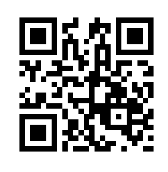 